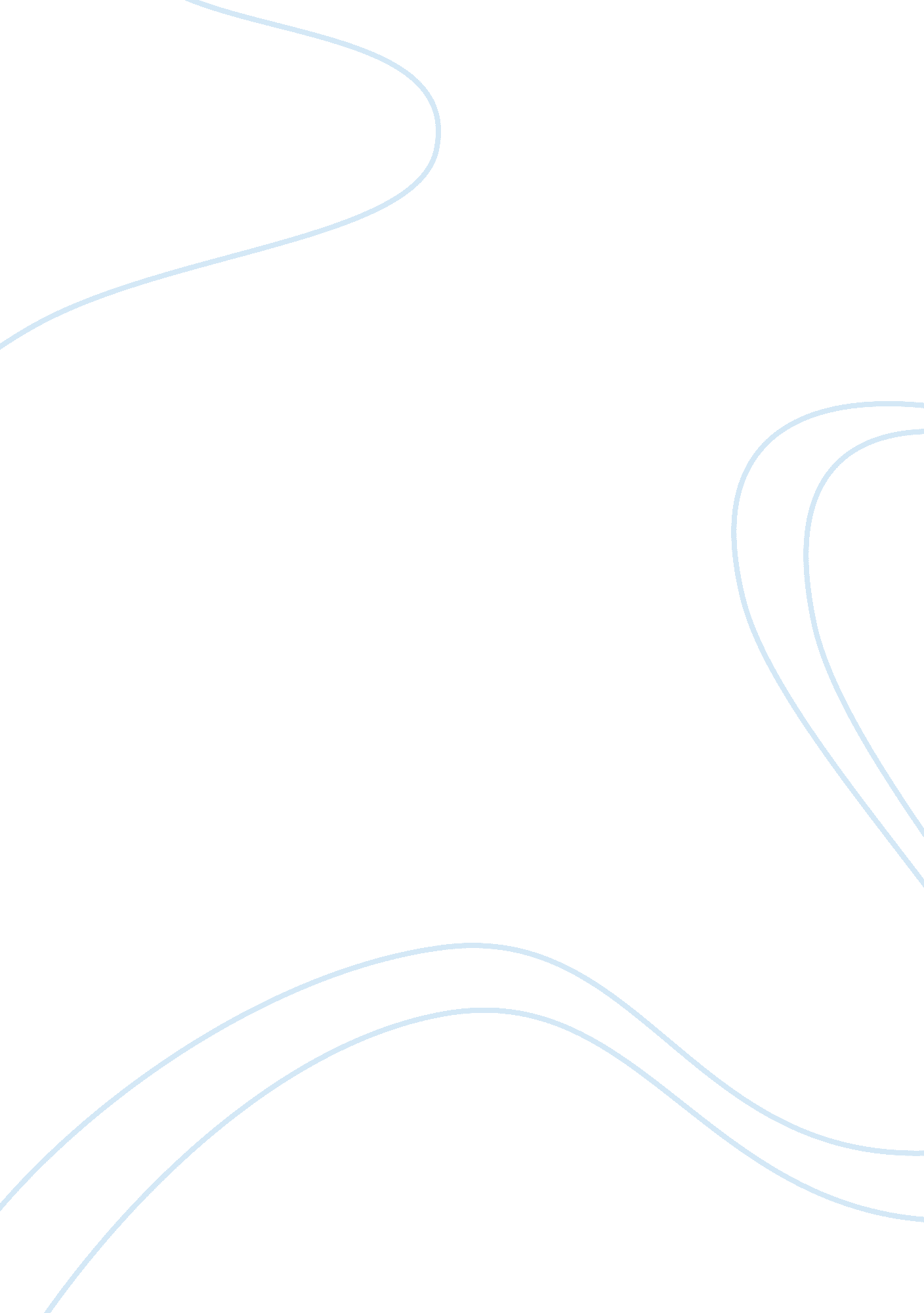 Chapter 33 into a new century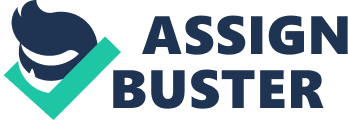 the modern computer developed from? enemy rivalries during WW2 A decline in the number of US manufacturing jobs was in part the result of? Globalization How did Clinton attract voters in 1992? promoted himself as a centrist One victory of the Clinton administration was? the passage of the Brady Bill For participating countries, NAFTA called for? the gradual removal of trade restictions President Clinton sent military trrops to Bosnia tostop ethnic cleansing of Muslims and Croats What did the No Child Left Behind Act do? tied schools' federal funding to students' academic success What person of group was removed frompwer as a result of US invasion of Afghanistan? the Taliban Where do most immigrants to the US come from today? Latin America and Asia Which of the following helps explain the trend in life expectancy in America? Satellites brodcast televisionaround the world The first modern computer was designed to benefit? the military Which company developed the first commercially successful computer? IBM The Internet is directly responsible for? creating a huge database and research tool what is one way that globalization has affected the American economy? loss of manufacturing jobs the growth of the service economycauseda decline in US union membership President Bill Clinton signed which piece of legislation aimed at deterring gun violence? Brady Handgun Violence Protection Act Which statement about CLintions impeachment is true? It was clear from the beginning of the impeachment trial tha there were not enough votes in the senate to convict President George H. W. Bush helped Bill Clinton win the presidencey in 1992 because Bush: broke his promise and increased taxes What did the Family Medical Leave Act guarantee to most full-time employees? 12 weeks of unpaid leave a year President CLinton failed to bring about a change inhealth care What was the main effect of the Contract With America? Republicans took control of Congress Clinton was impeached because he admitted tolying under oath about an affair What did Bush mean when he referred to terrorist regimes as an " axis of evil"? the regimes coordinated efforts to seek and provide weapons for use in attacking the US and its allies What action eventually occurred as a result of speeches such as Bush's State of the Union Address? US and British forces invaded Iraq Clinton supported free trade blocs becuase: they theoretically increase the prosperity of paritcular countries What was one positve effect of economic globalization? People have been exposed to new ideas and technologies US military intervention failed to end a civil war in: Haiti In Norway, Clintion tried to negotiate an end to conflicts between the Palestinians and theIsraelis Why did Osama Bin Laden form al Qaeda in the late 90s? to end American involvement in the Middle East Which state's voting results were key to determining the winner of the 2000 presidential election? Florida What finally decided the outcome of the 2000 presidential election? the US supreme court In his 1st term, Bush cut taxes to: stimulate the economy What group was directly responsible for the terrorist attacks on the US on 9-11? al Qaeda During his 2nd term, Bush faced criticism as a result of: budget defecits What is the largest immigrant group in American society in recent years? Latinos Immigration supporters argue that immigrants: perform jobs that others do not want the US experienced the most population growth at the beginning of this century in the: Sunbelt Which of these correctly describes how American society is changing? Life expectancy is increasing What did the 1994 Violence Against Women Act do? increase resources to prosecute men guilty of violent acts against women a wealty, independent president candidate in 1992H. Ross Perot a trade agreement among the US, Canada, and MexicoNAFTA broadens government's powers to monitor suspected terroristsPatriot Act law that gave resident status to some illegal immigrantsImmigration and Control Act of 1986 an agreement designed to reduce tariffs and promote free tradeGATT Republican who opposed President ClintonNewt Gingrich law that eased immigration restrictionsImmigration Act of 1990 an Afghannistan Islamic fundamentalist govn'tTaliban technological solutions to living organisms' problemsbiotechnology the process of intergrating different nations' economies and culturesglobalization Who made Microsoft? Bill Gates Who made AppleSteve Jobs Who made Dell Computers? Michael Dell Who made Amazon. com? Jeff Bezo Why was the 2000 election historic? it was so close Who won the popular vote? Al Gore Who was resposible for the bombing of the WTC? Al Qaeda Who was the leader of the Al Qaeda? Osama Bin Laden The bombing of the Embassies was in? Nairobi, Kenya, and Tanzania Who was New York's mayor at the time of 9-11? Rudy Giuliani who was the Butcher of the Balkans? Slobadan Milosevic ONCHAPTER 33 INTO A NEW CENTURY SPECIFICALLY FOR YOUFOR ONLY$13. 90/PAGEOrder Now 